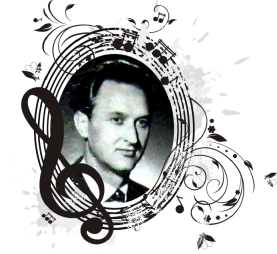 Всероссийский конкурс юных музыкантов«Юная классика»Номинация «Фортепиано»Первая младшая группа до 7 летВторая младшая группа 8-9 летПервая средняя группа 10-11 летВторая средняя группа 12-13 летПервая старшая группа – 14-15 летАнсамбль «Учитель-ученик» Первая старшая группа – 14-15 летУчастникОбразовательная организацияПреподавательПрограммаРезультатАлакад РандаМуниципальное бюджетное учреждение дополнительного образования "Детская школа искусств № 6" (МБУ ДО "ДШИ № 6")Бутакова Алевтина ВалентиновнаС. Прокофьев «Ходит месяц над лугами»Лауреат 2 степениБобылев ВладимирМуниципальное бюджетное  учреждение дополнительного  образования «Детская школа искусств»
МБУ ДО «ДШИ»  г. Лахденпохья  Республика КарелияКиенко Ирина АнатольевнаЛ. Моцарт "Менуэт"ДипломантКурицын ИльяМБУ  ДО "УДШИ", Муниципальное бюджетное учреждение дополнительного образования "Устьянская детская школа искусств"Светлана Юрьевна ЛетавинаКурицын Илья - И.С.Бах "Нотная тетрадь А.М.Бах" МаршЛауреат 3 степениНорская МарияМуниципальное бюджетное учреждение дополнительного образования города Рыбинска "Детская школа искусств №6"            МБУ ДО г. Рыбинска "ДШИ №6"Норская Светлана АнатольевнаП.Чайковский "Старинная французская песенка"ДипломантТюрина Мария ИгоревнаМуниципальное бюджетное учреждение дополнительного образования «Детская школа искусств № 6» (МБУ ДО "ДШИ № 6")Чавкина Юлия АлексеевнаС. Рахманинов «Итальянская полька»  (2:10 мин.)Лауреат 1 степениВолкова Дарья, Громова КсенияМБУДО "ДШИ № 2 им. В.П. Трифонова" г. Вологды
Успенская Ольга АлексеевнаМ. Мусоргский "Гопак" из оперы "Сорочинская ярмарка", переложение А. Шефера, 
         ДипломантКузьминых ЕкатеринаМБУДО "ДШИ № 2 им. В.П. Трифонова" г. ВологдыПолякова Ольга ВладимировнаЖ. Дювернуа «Этюд» ор 176 № 18Лауреат 2степениКузьминых Екатерина, Подольская Ника, Поляков ЯковМБУДО "ДШИ № 2 им. В.П. Трифонова" г. ВологдыПолякова Ольга ВладимировнаИнструментальное исполнительство ансамбль
Ж.-Л. Стреаббог «Болеро»Лауреат 3 степениОвсянкина Наталья, второй год обученияМБУДо "ДШИ № 2 им. В.П. Трифонова" г. ВологдыПолякова Ольга ВладимировнаЦильхер "У гномов"Лауреат 3 степениПодольская НикаМБУДО "ДШИ № 2 им. В.П. Трифонова" г. ВологдыПолякова Ольга ВладимировнаЖ.Дювернуа «Этюд» ор 176 № 18Лауреат  2 степениРеймер АделинаМБУ ДО "УДШИ", Муниципальное бюджетное учреждение дополнительного образования "Устьянская детская школа искусств"Светлана Юрьевна ЛетавинаИ.С.Бах Маленькая двухголосная фуга (2:06)Лауреат 3 степениХоботов Дмитрий.Бюджетное учреждение Сокольского муниципального округа "Сокольская детская школа искусств".                                                                                                                             БУ ДО СМО "Сокольская ДШИ".Хапова Валентина Николаевна.Д.Циполи "Фугетта" ре минор. (1,2).ДипломантАлакад СофияМуниципальное бюджетное учреждение дополнительного образования «Детская школа искусств № 6» (МБУ ДО "ДШИ № 6")Бутакова Алевтина ВалентиновнаС. Рахманинов «Этюд-картина» g-moll – 4 мин. Лауреат 2 степениАристархова  СтефанияМуниципальное учреждение дополнительного образования "Детская школа искусств имени Н.Н. Алмазова" города Ярославля.
МУДО «ДШИ Н.Н. АЛМАЗОВА» г. ЯРОСЛАВЛЬБУЗУК ЕВГЕНИЯ ГЕННАДЬЕВНАФ. Бургмюллер «СИЛЬФЫ»Лауреат 3 степениЗолотов ЯрославМБУДО "ДШИ № 2 им. В.П. Трифонова" г. ВологдыПолякова Ольга ВладимировнаТ. Лак. Ор.95, №3Лауреат 3 степениКабанова  ЛидияГБУ ДО АО "ДМШ №1 Баренцева региона" филиал "Плесецкая ДШИ"Петрова Елена ВалентиновнаБах И.С. Трёхголосная инвенция E durЛауреат 2 степениКоноплёва Дарья и Хоботов Дмитрий2. Бюджетное учреждение дополнительного образования Сокольского муниципального округа «Сокольская детская школа искусств», БУ ДО СМО «Сокольская ДШИ»Северьянова Ирина Сергеевна и Хапова Валентина НиколаевнаИ. С. Бах "Бурре",ДипломантОвечкина ЕлизаветаМБУДО "ДШИ № 2 им. В.П. Трифонова" г. ВологдыПолякова Ольга ВладимировнаФ. Бургмюллер "Этюд"ор 109 №2Лауреат 3 степениПоклонцев ВадимМуниципальное бюджетное учреждение дополнительного образования «Детская школа искусств № 2 им. В.П. Трифонова» г. Вологды 
МБУДО «Детская школа искусств
N° 2 им. В.П. Трифонова» г. ВологдыЛисова Татьяна БорисовнаИ. С. Бах «Маленькая прелюдия» До мажорДипломантСкрябина Мария ЮрьевнаМуниципальное автономное учреждение дополнительного образования "Бабаевская детская школа искусств"Шарашова Надежда АлександровнаИ.С.Бах "Аллемандо из Француской сюиты до минор" 1:42ДипломантСмирнова ЕкатеринаМАУ ДО "Бабаевская ДШИ" (Бабаевская детская школа искусств)Шарашова Надежда АлександровнаИ.С. Бах. Трёхголосная фуга. 01:56Лауреат 3 степениБосенко АлинаМуниципальное бюджетное учреждение дополнительного образования "Устьянская детская школа искусств", МБУ ДО "УДШИ"Светлана Юрьевна ЛетавинаИ. Бах Фантазия c-moll (1:37)Лауреат 3 степениБритвина АлександраМуниципальное бюджетное учреждение дополнительного образования
«Шуйская детская школа искусств»
МБУ ДО «Шуйская ДШИ»Филинова Елена ИвановнаР.Глиэр. Прелюдия. (2.16)УчастникДорогова ВарвараМБУДО "ДШИ №2 им.В.П.Трифонова" г.ВологдыХламова Елена АнатольевнаФ.Мендельсон. "Песня без слов" .19.N2.ДипломантНаместников АрсенийМБУДО "ДШИ  им.В.П.Трифонова" г.ВологдыХламова Елена АнатольевнаЭ.Григ "Сердце поэта" соч.52 N3  (1.17)Лауреат 3 степениФефелов СергейМуниципальное учреждение дополнительного образования "Детская школа искусств имени Н.Н.Алмазова" города Ярославля


МУДО "ДШИ им. Н.Н.Алмазова" г.ЯрославляФилатова Елена ВалентиновнаС.Геллер Этюд cis-mollДипломантШихабудинова АминаМБУДО "ДШИ №2  им.В.П.Трифонова" г.ВологдыКозлова Надежда КонстантиновнаП.И.Чайковский "Юмореска"Лауреат 3 степениКузнецова Елизавета и Смирнова Ариадна МихайловнаМБУ ДО «Кадуйская ДШИ»Смирнова Ариадна МихайловнаЛ. Гоббартс «Трамвай. Блестящий галоп»
1 мин.53 сек.Лауреат 2 степени